П О С Т А Н О В Л Е Н И Еот 02.12.2020 №1262г. МайкопО внесении изменения в Перечень многоквартирных домов муниципального образования «Город Майкоп», в отношении которых принято решение о формировании фонда капитального ремонта на счете регионального оператора в соответствии с ч. 7 ст. 170 Жилищного кодекса РФВ соответствии с нормами жилищного законодательства, на основании протокола № 4/2019 «Общего собрания собственников помещений многоквартирного жилого дома по ул. Пионерская, дом № 409, корпус 2 в г. Майкопе в форме заочного голосования, проведенного в период с 18.07.2019 г. по 28.07.2019 г.», протокола № 3/2019 «Общего собрания собственников помещений многоквартирного жилого дома по              ул. Пионерская, дом № 409, корпус 1 в г. Майкопе в форме заочного голосования, проведенного в период с 19.07.2019 г. по 29.07.2019 г.»,                           п о с т а н о в л я ю:1. Внести в Перечень многоквартирных домов муниципального образования «Город Майкоп», в отношении которых принято решение о формировании фонда капитального ремонта на счете регионального оператора в соответствии с ч. 7 ст. 170 Жилищного кодекса РФ, утвержденный постановлением Администрации муниципального образования «Город Майкоп» от 09.09.2014 № 604 (в редакции постановлений Администрации муниципального образования «Город Майкоп» от 09.12.2014 № 867, от 21.10.2016 № 927, от 09.10.2017 № 1202, от 10.04.2018 № 446, от 30.05.2019 № 656, от 02.10.2019 № 1209) следующие изменения:1.1. Исключить строки 278 и 279.1.2. Добавить строку следующего содержания:2. О принятом решении уведомить регионального оператора – некоммерческую организацию «Адыгейский республиканский фонд капитального ремонта общего имущества в многоквартирных домах», в пятидневный срок со дня вступления в силу настоящего постановления.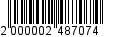 3. Опубликовать настоящее постановление в газете «Майкопские новости» и разместить на официальном сайте Администрации муниципального образования «Город Майкоп».4. Постановление «О внесении изменения в Перечень многоквартирных домов муниципального образования «Город Майкоп», в отношении которых принято решение о формировании фонда капитального ремонта на счете регионального оператора в соответствии с ч. 7 ст. 170 Жилищного кодекса РФ» вступает в силу со дня его официального опубликования, за исключением подпункта 1.2, который вступает в силу с 06.11.2020.Глава муниципального образования«Город Майкоп» 							 	   А.Л. ГетмановАдминистрация муниципального образования «Город Майкоп»Республики Адыгея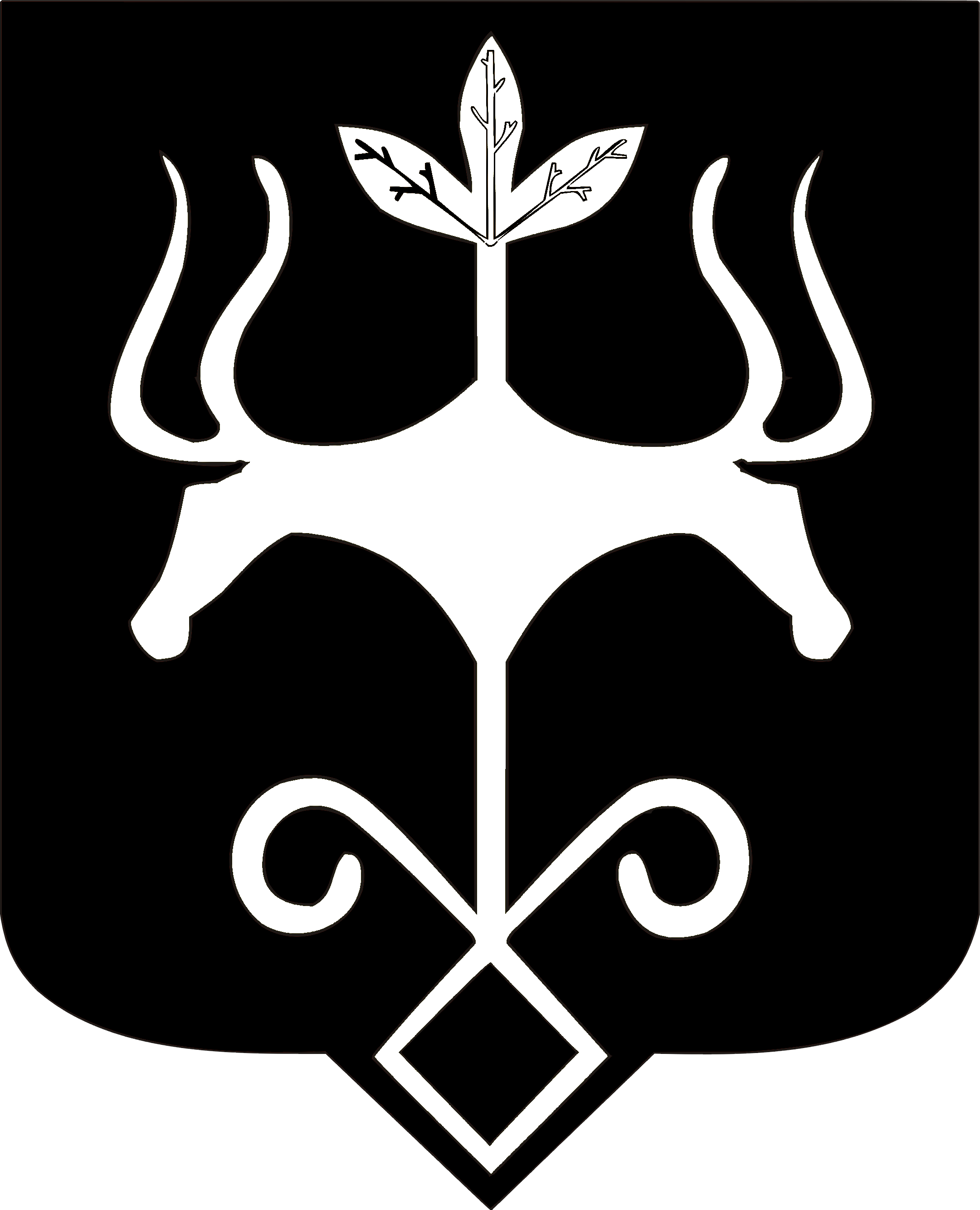 Адыгэ Республикэммуниципальнэ образованиеу«Къалэу Мыекъуапэ» и Администрацие367ул. 12 Марта, 160